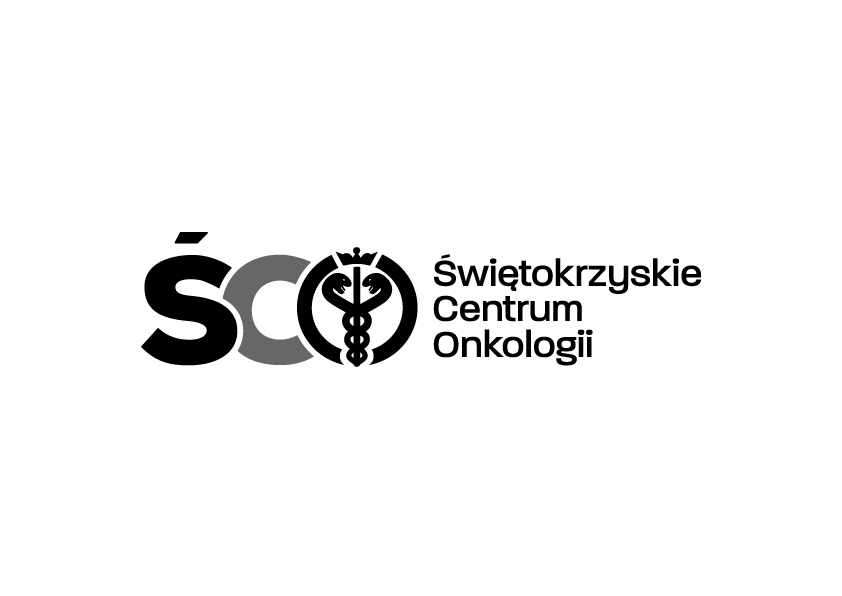 Adres: 25-734 Kielce, ul. Artwińskiego 3CSekcja Zamówień Publicznychtel.: 41 36 74 474/072Kielce, dn. 24.05.2024 r.IZP.2411.106.2024.IAInformacja o kwocie na sfinansowanie zamówienia Dot. IZP.2411.106.2024.IA : , Dzierżawę urządzenia do syntezy 18 F FDG oraz wyposażenia kontroli jakości wraz z dostawą kaset ,materiałów i odczynników niezbędnych do wytworzenia i przeprowadzenia analiz kontroli jakości wytworzonego preparatu zgodnie z obowiązującą monografią  farmakopealną preparatu  Fludeoxyglucose (18F) injection dla Zakładu Medycyny Nuklearnej z Ośrodkiem PET Świętokrzyskiego Centrum Onkologii w Kielcach”	,   	Działając na podstawie art. 222 ust. 4 ustawy z dnia 11 września 2019 r. – Prawo zamówień publicznych, Zamawiający przekazuje informację dotyczącą kwoty, jaką zamierza przeznaczyć na sfinansowanie zamówienia tj.:  Szacunek brutto złPakiet nr 1              707.594,40